Министерство образования и науки Республики Саха (Якутия) ГАПОУ РС (Я) «Якутский педагогический колледж им. С. Ф. Гоголева»Папка достижений Аркадьевой Ольги ЛьвовныПреподавателя музыкального отделенияЯкутск 2020 г.Раздел 1. «Общие сведения о педагоге»1.1Сведения о преподавателеПовышение квалификациипо профилю деятельностиОбучение по информационно - компьютерным технологиям Личные достижения в профессиональной деятельностиЗвания, награды, поощрения, благодарности (государственные, отраслевые  награды (перечень)Грамоты, дипломы  профессиональных конкурсов республиканского, регионального, федерального, международного уровня (перечень)Копии документов прилагаются в ПриложенииРаздел 2. «Результаты педагогической деятельности».2.1.Сравнительный анализ качества знаний обучающихся по результатам промежуточной аттестации Успеваемость__100_____%    Качество____________%2.2.Сравнительный анализ качества знаний обучающихся по результатам итоговой аттестации (за 5 лет)Успеваемость__100___%    Качество___84,5___% Успеваемость__100_____%    Качество_____80____%3.3.Выступления на научно-практических конференциях, педчтениях.3.4.Распространение педагогического опыта3.5.Публикации, статьи3.7. Участие в работе комиссий  по организации и проведению методических мероприятий (жюри, эксперт)3.8. Использование современных образовательных технологийРаздел 4.  «Внеурочная деятельность»Результаты участия студентов в конкурсах, соревнованиях« Внеурочная деятельность (функции куратора)»Сохранность контингентаУспеваемость, качествоДостижения студентов группы на конкурсах,  спортивных соревнованиях,  выставках (индивидуальные и командные)Раздел 5.Общественная деятельность1.Участие в общественной работе по направлениям образовательной деятельности :в работе (республиканских, региональных, всероссийских) педагогических   общественных объединений в экспертных советах, жюри, в судействе соревнований (республиканский, региональный, всероссийский, международный уровни)в работе комиссий по организации конкурсов, соревнований (республиканский, региональный, всероссийский, международный уровни)2.Участие в других видах общественной работы( концерт, соревнования, работа в профкоме)Приложение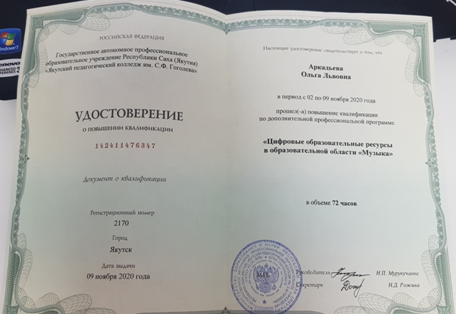 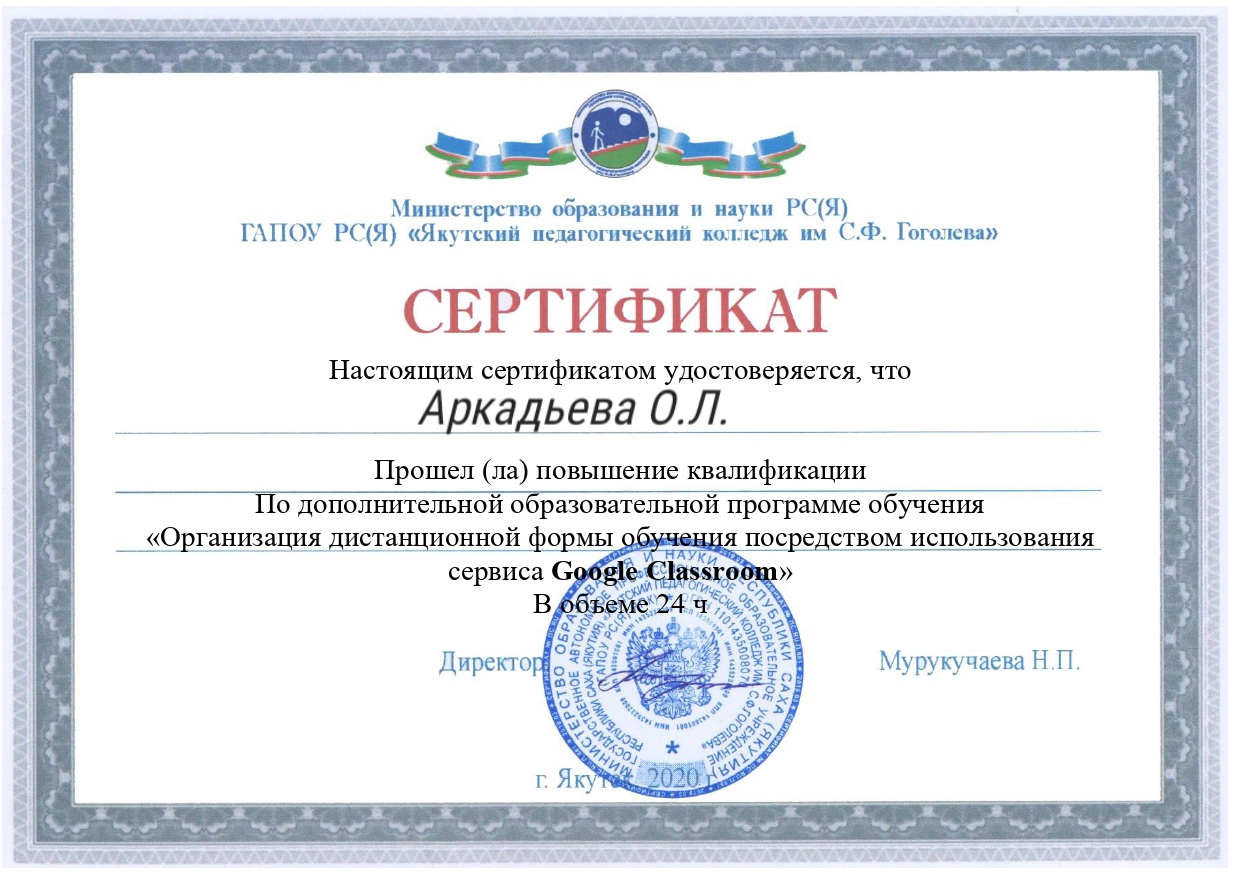 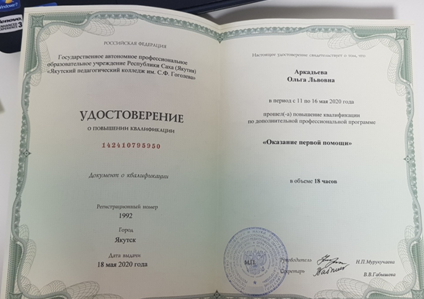 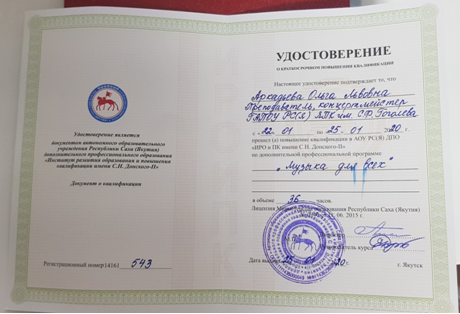 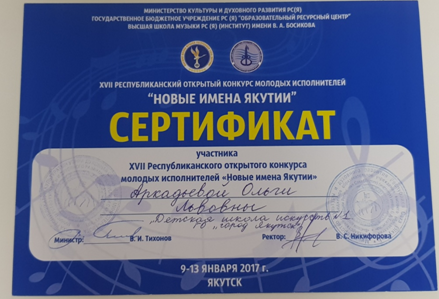 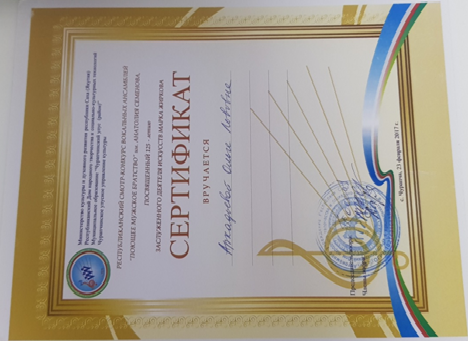 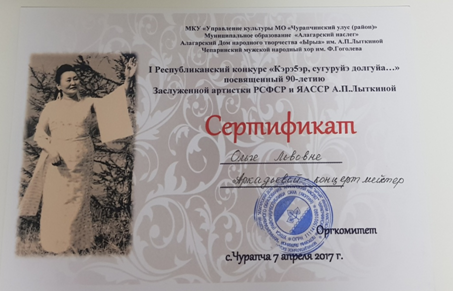 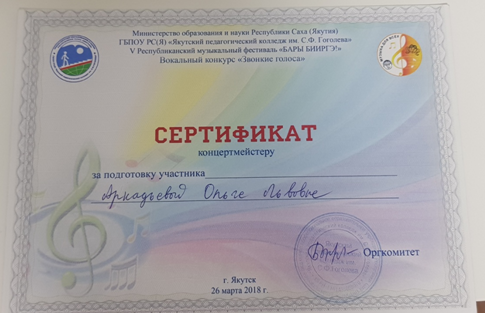 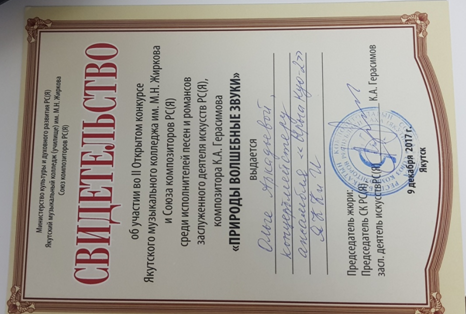 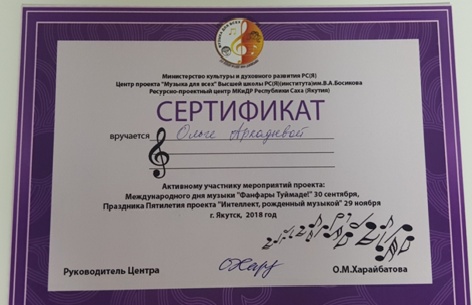 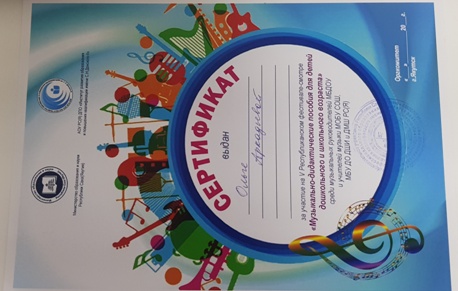 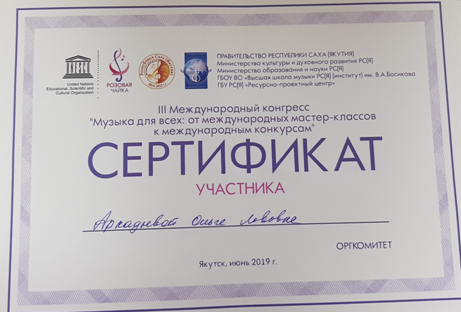 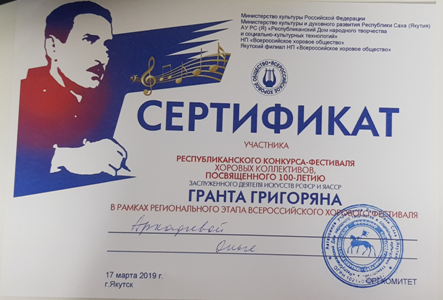 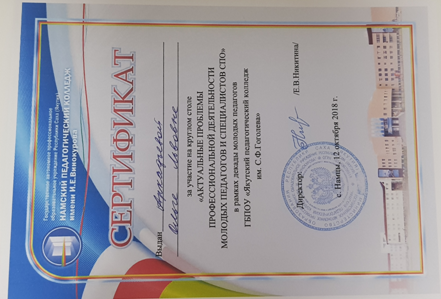 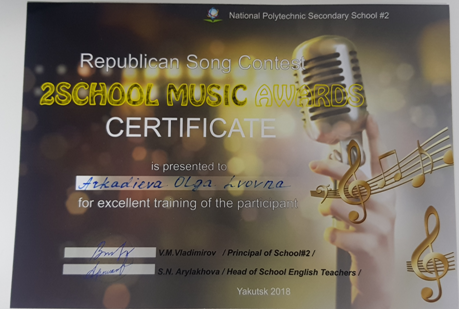 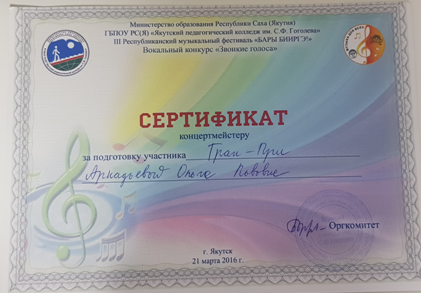 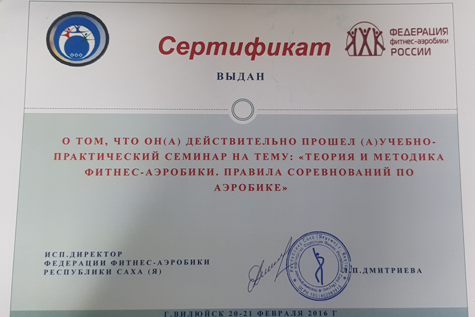 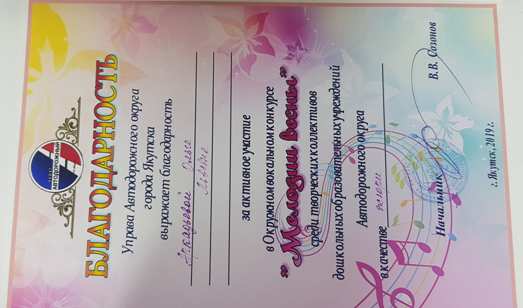 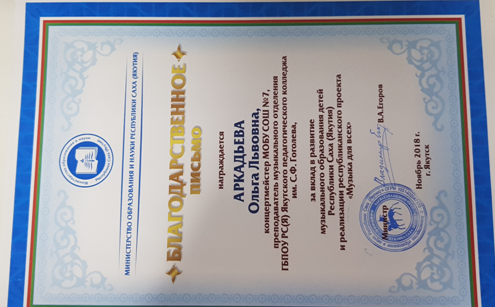 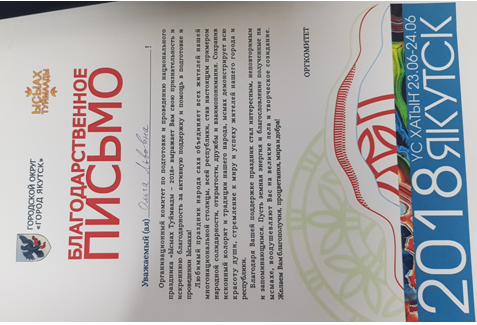 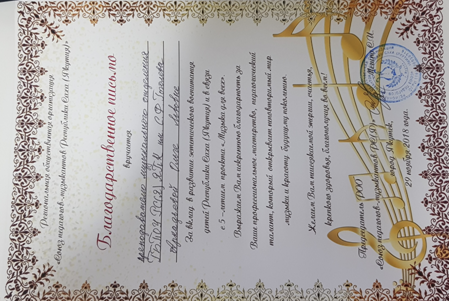 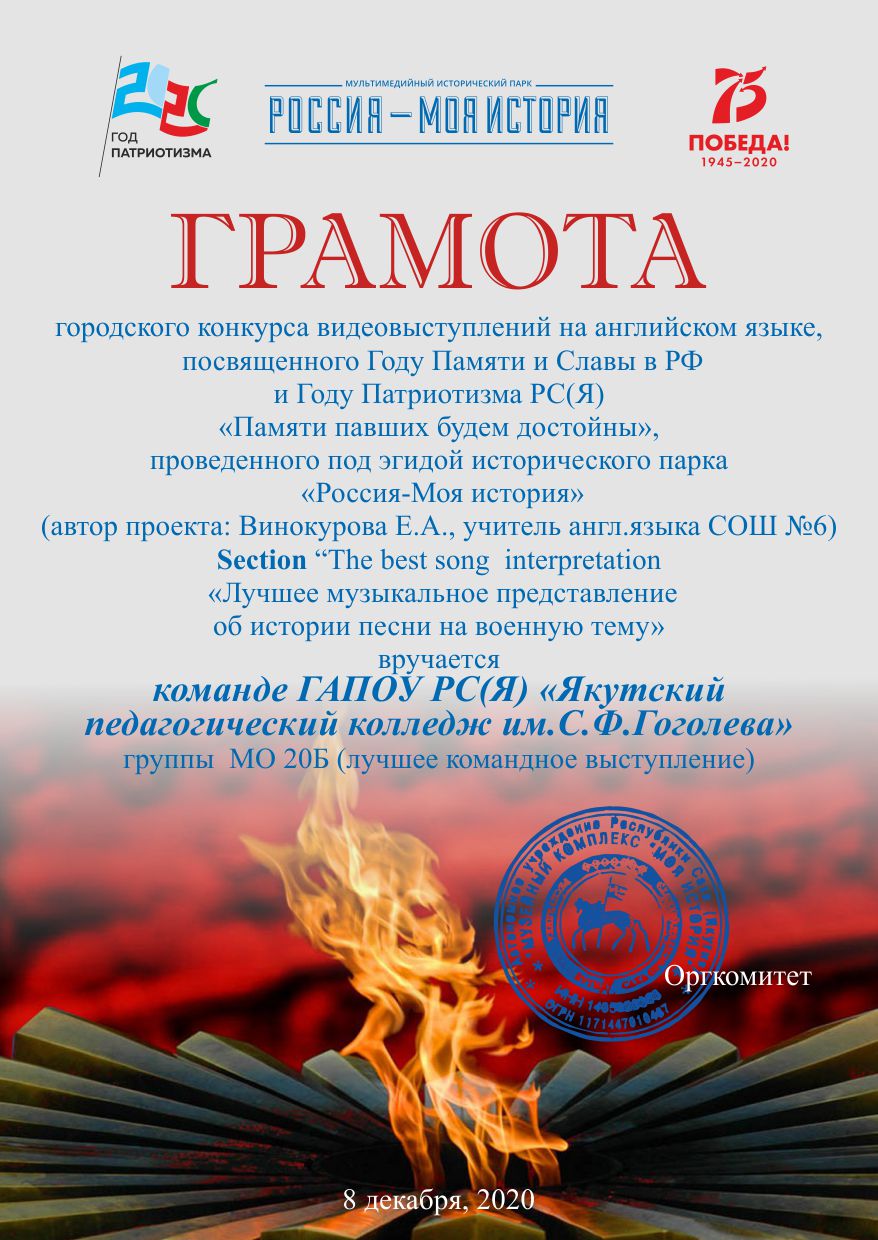 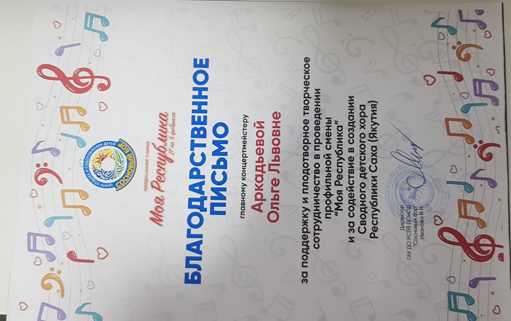 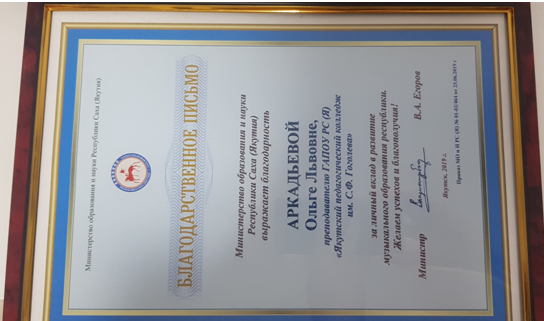 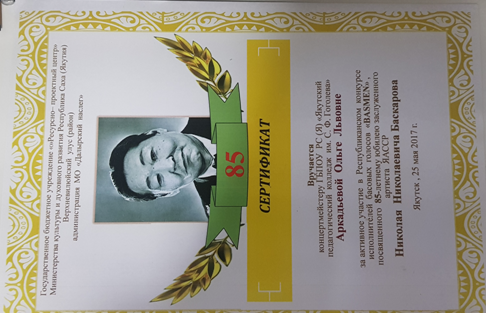 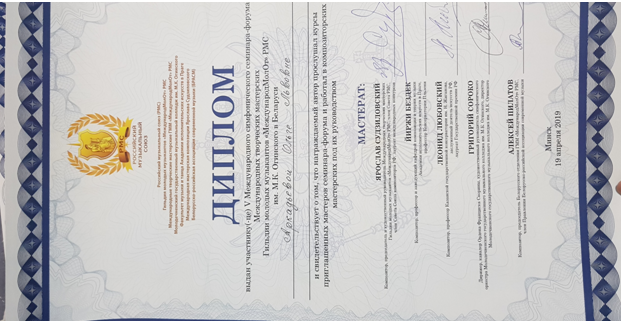 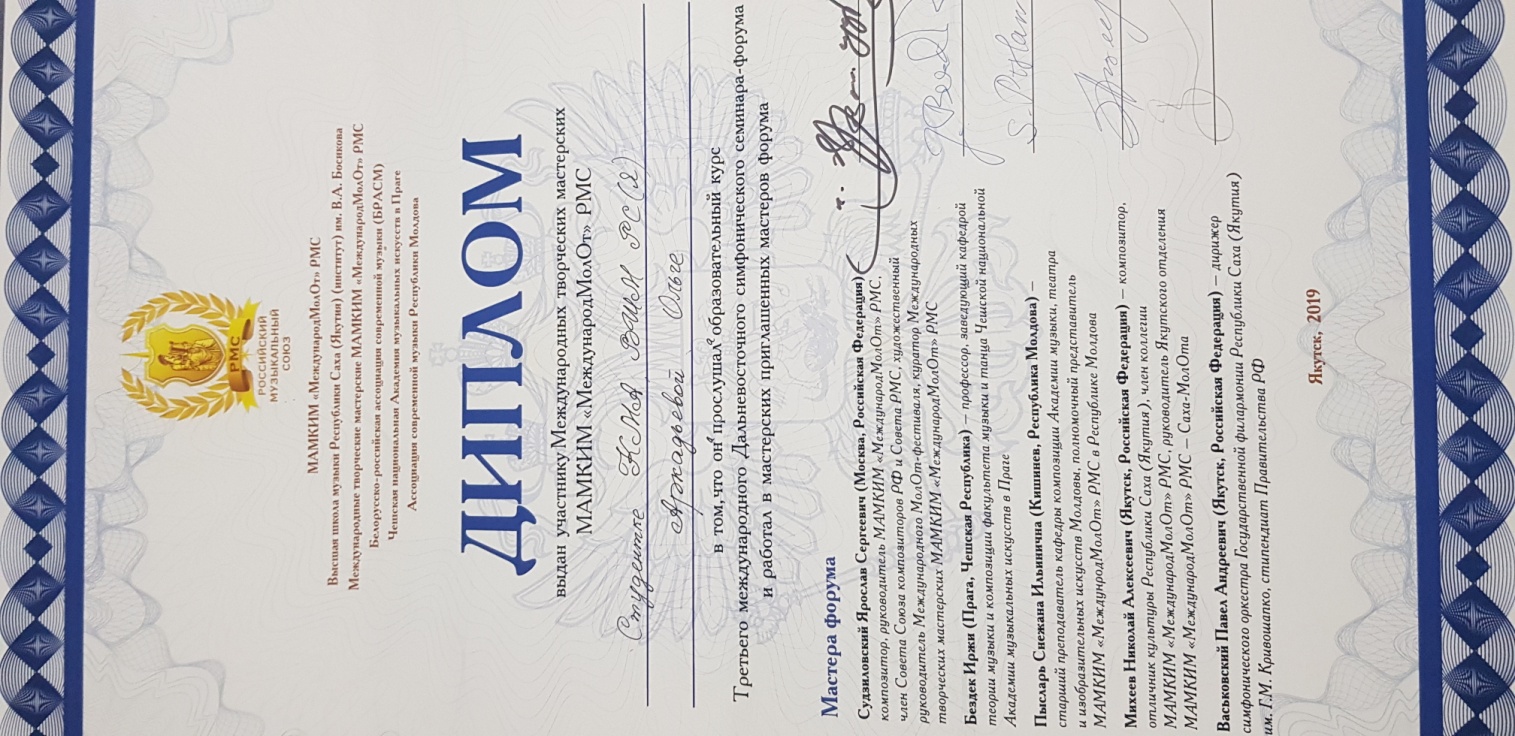 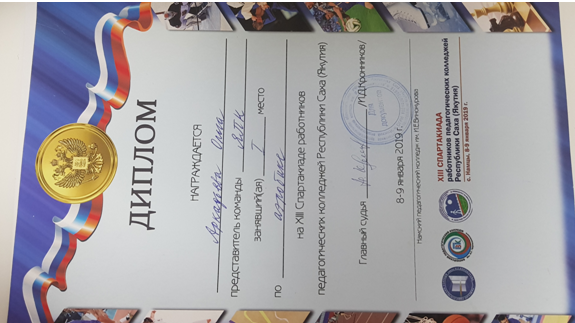 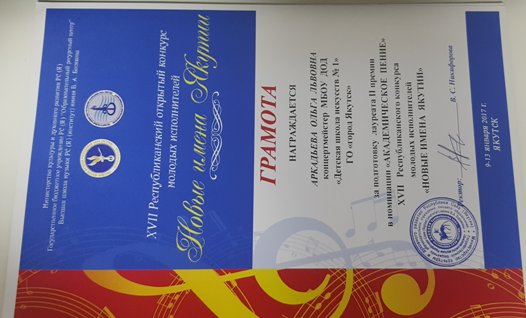 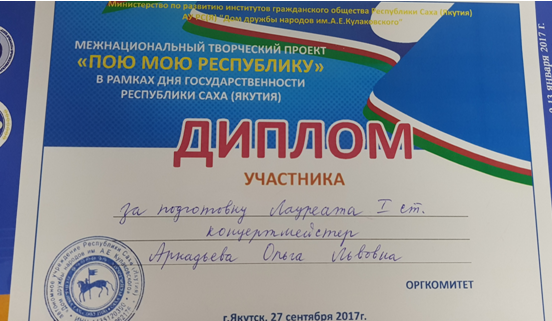 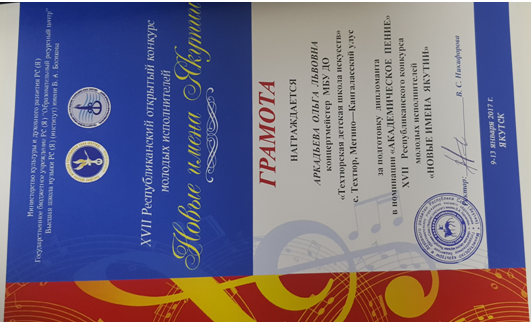 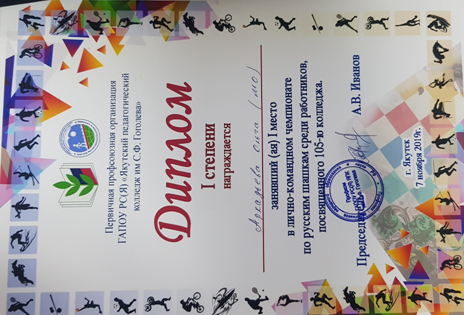 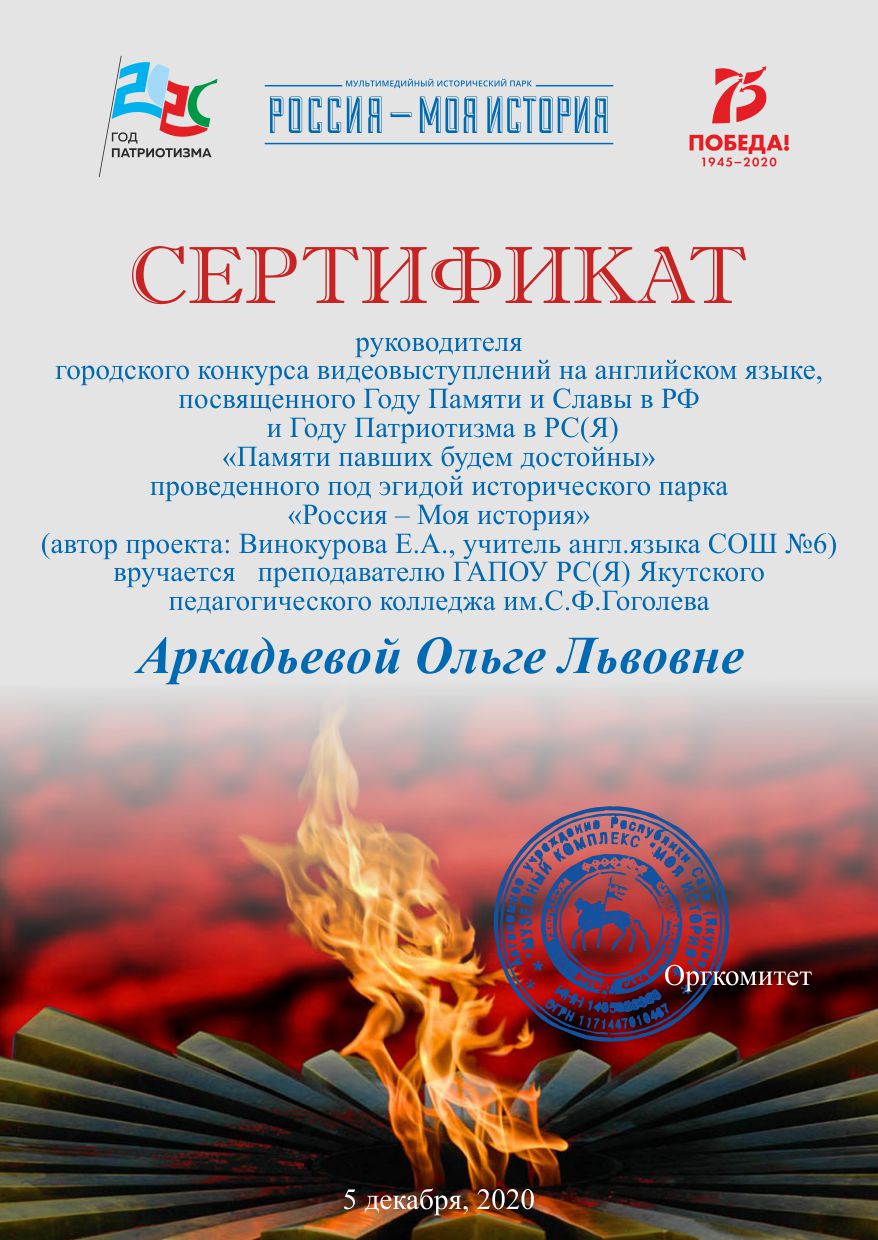 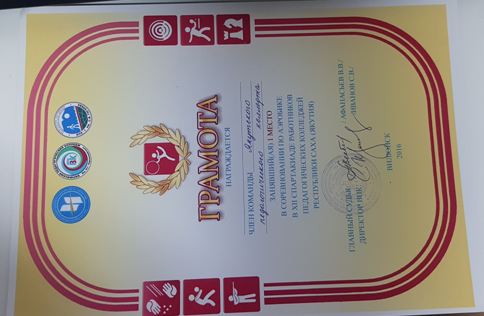 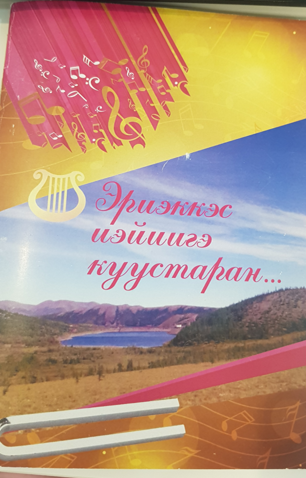 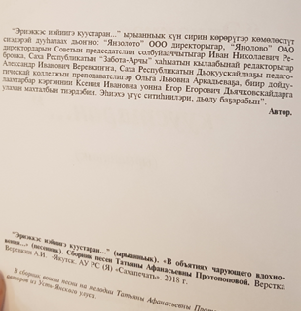 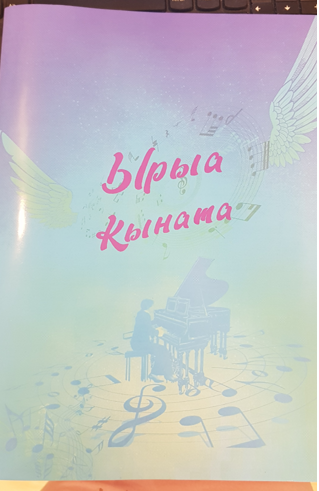 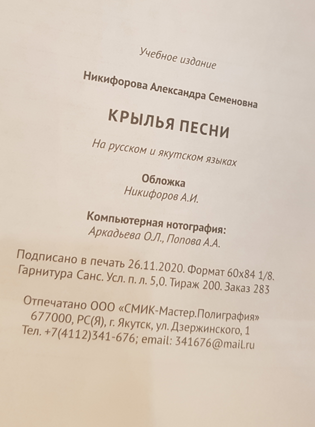 Фамилия, имя, отчествоАркадьева Ольга ЛьвовнаГод рождения16.06.1984ОбразованиеУчебное заведение Год окончания СпециальностьКвалификация по дипломуВысшееЯМК им. М. Н. Жиркова, ВШМ (институт) им. В. А. Босикова2004г., 2019г.Инструментальное исполнительство. Фортепиано.Преподаватель фортепиано. Аранжировщик (компьютерная музыка и аранжировка)Трудовой стажПедагогический стажСтаж работы в данном ОУ15 лет9 лет2,4Дата предыдущей аттестацииКатегория20.11.2012СЗДПреподаваемая дисциплина  (УД или МДК)МДКСпециальность, группы в которых преподаетеМузыкальное отделениеНаличие кураторстваГруппаГод назначенияТьюторМО-20Б2020гНазвание структурыгод, месяцПроблематика курсов, количество часовДокумент о курсовой подготовкеАОУ РС (Я) ДПО «Институт развития образования и повышения квалификации им. С. Д. Донского –II»с 22-25 января 2020 г.Дополнительная профессиональная программа «Музыка для всех» 36 ч.СертификатГАПОУ РС(Я) ЯПК им. С. Ф. Гоголева11 – 16 мая 2020 г.«Оказание первой помощи» 18ч.СертификатГАПОУ РС (Я) ЯПК им. С. Ф. Гоголева2 - 9 ноября 2020г.«Цифровые образовательные ресурсы в образовательной области «Музыка» 72 ч.СертификатНазвание структурыгод, месяцПроблематика курсов, количество часовДокумент о курсовой подготовкеГАПОУ РС(Я) ЯПК им. С. Ф. Гоголева1 – 7 апреля 24ч «Организация дистанционной формы обучения посредством использования сервиса «Google Classroom» 1 – 7 апреля 24ч СертификатГод награждениягосударственные, отраслевые  награды ДокументДекабрь 2016 г.От ГБОУ ВШМ (институт) РС(Я) за активное участие в жизни коттеджа и школы, и сотрудничество в работе с подрастающим поколениемБлагодарность23 – 24 июня 2018 г.От Городского округа г. Якутск за активную поддержку и помощь в подготовке и проведении ЫсыахаБлагодарность29 ноября 2018г.От Региональной общественной организации «Союз педагогов-музыкантов РС(Я), За вклад в развитие эстетического воспитания детей РС(Я) и в связи 5-летием проекта «Музыка для всех».БлагодарностьНоябрь 2018г.От министерства образования и науки РС (Я) за вклад в развитии музыкального образования детей РС(Я) и реализации Республиканского проекта «Музыка для всех»Благодарность27-5 февраля 2019г.От директора ГАУ ДО РС(Я) ЦОиОД «Сосновый бор» Ивановой Я. Н, за поддержку и плодотворное творческое сотрудничество в проведении в профильной смены «Моя Республика» и за содействие в создании Сводного детского хора РС(Я)БлагодарностьАпрель 2019г.От Управы Автодорожного округа Г. Якутска за активное участие в окружном вокальном конкурсе «Мелодии весны» среди творческих коллективов дошкольных образовательных учреждений Автодорожного округа в качестве жюриБлагодарность25 июня 2019гОт Министерства образования и науки РС (Я) за личный вклад в развитии музыкального образования РеспубликиБлагодарностьИюнь 2019г.От Правительства РС(Я), Министерства культуры и духовного развития РС(Я) , Министерства Образования и науки, ГБОУ ВО «ВШМ РС(Я)(институт) им. В. А. Босикова, ГБУ РС(Я) №Ресурсно-проектный центр» за вклад в развитие музыкального образования детей и молодежи в РС(Я), организацию и проведение III Международного конгресса «Музыка для всех: от международных мастер-классов к международным конкурсам» и открытого конкурса молодых исполнителей «Розовая чайка»БлагодарностьГод участияуровеньнаименование20-21 февраля 2016 г.РеспубликанскийСоревнование по аэробике в XII спартакиаде работников педагогических колледжей РС (Я) – I местоУчебный годДисциплинаКоличество студентовУспеваемостькачество2018-2019МДК (инд. Фортепиано)23100%80%2019-2020МДК (инд. Фортепиано)23100%82%2020-2021МДК (инд. Фортепиано)11100%Учебный годДисциплинаУспеваемостькачество2018-2019КТМ (ЕН02)100%80%2019-2020КТМ (ЕН02)100%89%Учебный годДисциплинаКоличество студентовУспеваемостькачество2018-2019ИКТ (ЕН01)50100%79%2019-2020ИКТ (ЕН01)55100%81%Научно-практические конференцииНаучно-практические конференцииНаучно-практические конференцииНаучно-практические конференцииНаучно-практические конференцииТема конференцииУровеньДата проведенияТема докладаРезультат, подтверждающие материалыXI студенческая научно-практическая конференция «Музыкальное образование якутии: вектор развития»РеспубликанскийАпрель 2018Этно-симфо-рок-фантазия «Таас Хайа» Николая Михеева: содержание, форма, музыкальный язык1 местоДата проведенияТема, проблематикаТема, проблематикаУровеньРезультатОрганизация и проведение семинаровОрганизация и проведение семинаровОрганизация и проведение семинаровОрганизация и проведение семинаровОрганизация и проведение семинаров19 апреля 2019г.Участие в V международном симфоническом семинаре-форуме Международных творческих мастерских Гильдии молодых музыкантов «МеждународМолОт» РМС им. М. К. Огинского в Беларуси и свидетельство о том, что прослушал курсы приглашенных мастеров семинара-форумаУчастие в V международном симфоническом семинаре-форуме Международных творческих мастерских Гильдии молодых музыкантов «МеждународМолОт» РМС им. М. К. Огинского в Беларуси и свидетельство о том, что прослушал курсы приглашенных мастеров семинара-форумаМеждународныйДипломМастер классыМастер классыМастер классыМастер классыМастер классыДата проведенияТема, проблематикаТема, проблематикаУровеньРезультатИюль 2018Мастер-класс на игры на хомусе в рамках 33й Международной конференции ISME-2018г. С учениками 3-4 классов по региональной программе «Музыка для всех»Мастер-класс на игры на хомусе в рамках 33й Международной конференции ISME-2018г. С учениками 3-4 классов по региональной программе «Музыка для всех»международныйсертификатОткрытые урокиОткрытые урокиОткрытые урокиОткрытые урокиОткрытые урокиДата проведенияДисциплинаТемаУровеньРезультатиюль 2018 г.Открытый урок в рамках 33й Международной конференции ISME-2018г. С учениками 3-4 классов по региональной программе «Музыка для всех»МеждународныйСертификат20 апреля 2020гМИКОнлайн-урок через платформу ZOOM со студенткой МО-19Б Слепцовой Дариной.внутриколледжныйНазвание печатной продукции Тема статьи, докладаГод издания«Эриэккэс иэйиигэ куустаран..»Нотный сборник авторских песен Т. А. Протопоповой - Гулунэ2018 г.«Ырыа кыната»Нотный сборник авторских песен А. Никифоровой2020 г.ТемаУровеньДата проведенияРеквизиты приказа об участии  Член жюри в Окружном вокальном конкурсе «Мелодии весны» среди творческих коллективов дошкольных образовательных учреждений Автодорожного округа .Окружное мероприятиеАпрель 2019 г.Благодарственное письмоНазвание Уровень владенияФорма демонстрации1.Использование ИКТ-технологий: технология дистанционного обучения технология компьютерного контролямультимедийные технологииИнтернет-технологии 2.Использование компьютерных средств обучениямобильный классинтерактивная доска,SKYPE3. Использование развивающих деятельностных образовательных технологий ориентированных на формирование ОК и ПК ТемаУровеньДата проведенияРезультатМежнациональный творческий проект «Пою мою Республику» в рамках Дня Государственности РС (Я)Международный27 сентября 2017г.Лауреата I степениКонкурс «Кэрэ5эр, сугуруйэ долгуйа…» посвященный 90-летию Заслуженной артистки РСФСР и ЯАССР А. П. ЛыткинойРеспубликанский7 апреля 2017г.Лауреат  I степениРеспубликанский конкурс исполнителей басовых голосов «Bassmen» посвященного 85-летнему юбилею заслуженного артиста ЯАССР Н, Н, БаскароваРеспубликанский конкурс25 мая 2017г,Лауреат 1 степениКонкурс видеовыступлений на английском языке, посвященного Году Памяти и Славы в РФ и Году Патриотизма в РС(Я) «Памяти павших будем достойны»Городской5 декабря 2020 г.Номинация «Лучшее музыкальное представление об истории песни на военную тему»Учебный год, группаКоличество студентов (1 октября уч. г)Количество студентов (конец у.г)Сохранность контингента студентов (%)2020г., МО-20Б20 студентов20 студентов 100%Учебный год, группаЗимняя сессияЗимняя сессияВесенняя  сессияВесенняя  сессияУчебный год, группаУспеваемостьКачествоУспеваемостьКачество2020-2021, МО-20БгодУровень проведенияНаименование мероприятияРезультатКонкурс видеовыступлений на английском языке, посвященного Году Памяти и Славы в РФ и Году Патриотизма в РС(Я) «Памяти павших будем достойны»Городской5 декабря 2020 г.Номинация «Лучшее музыкальное представление об истории песни на военную тему»Конкурс гитарной песни «Знаете, каким он парнем был..» (Дьяконова Айта, Неустроева Лида)Республиканский7 декабря 2020гКонкурс «Полярная звезда» (Загородняя София)РеспубликанскийДекабрь 2020 гназваниеуровеньгодрезультатАкция «80 добрых дел»Республиканский 2020г.Поздравление учителей с Днем музыки Внутриколледжный2020гПоздравление учителей в День учителя Внутиколледжный2020гВ Youtube канале ЯПКПосвящение в студенты Внутиколледжный2020гВ Youtube канале ЯПКОнлайн-концерт «Новые имена»)Внутриколледжный2020гВ Youtube канале ЯПКназваниеуровеньгодрезультатназваниеуровеньгодрезультатПодготовка в проведении городского Ысыаха. Городской23 – 24 июня 2018 г.Благодарственное письмоОрганизация в создании Сводного детского хора РС(Я)Республиканский27 – 5 февраля 2019гБлагодарственное письмоОрганизация и проведение III Международного конгресса «Музыка для всех: от международных мастер-классов к международным конкурсам» и открытого конкурса молодых исполнителей «Розовая чайка»Международный июнь 2019г.Благодарственное письмоназваниеуровеньгодрезультатДень комсомолаВнутриколледжный2018гДень учителяВнутриколледжный2019гУчастие в флешмоб ко Дню ХомусаВнутриколледжный2020г